Czy wiesz co to za zwierzę? Tak to zając. Wyklej kropki na futerku zająca plasteliną lub bibułą w różnych kolorach. 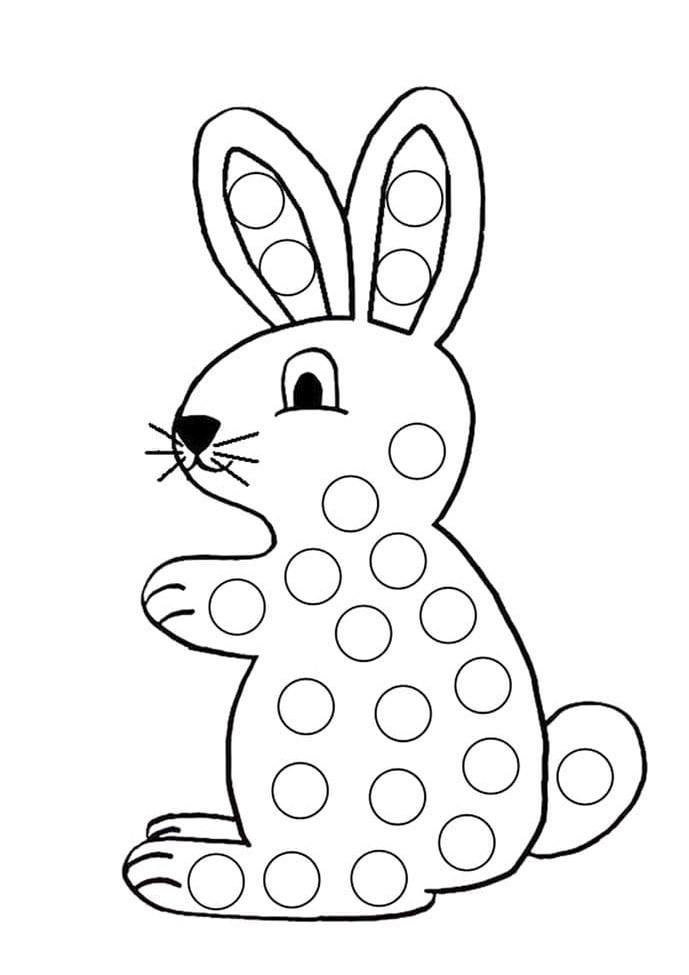 